Solicitudes por tipo de entradaDesde la web   107Manuales         82Total                189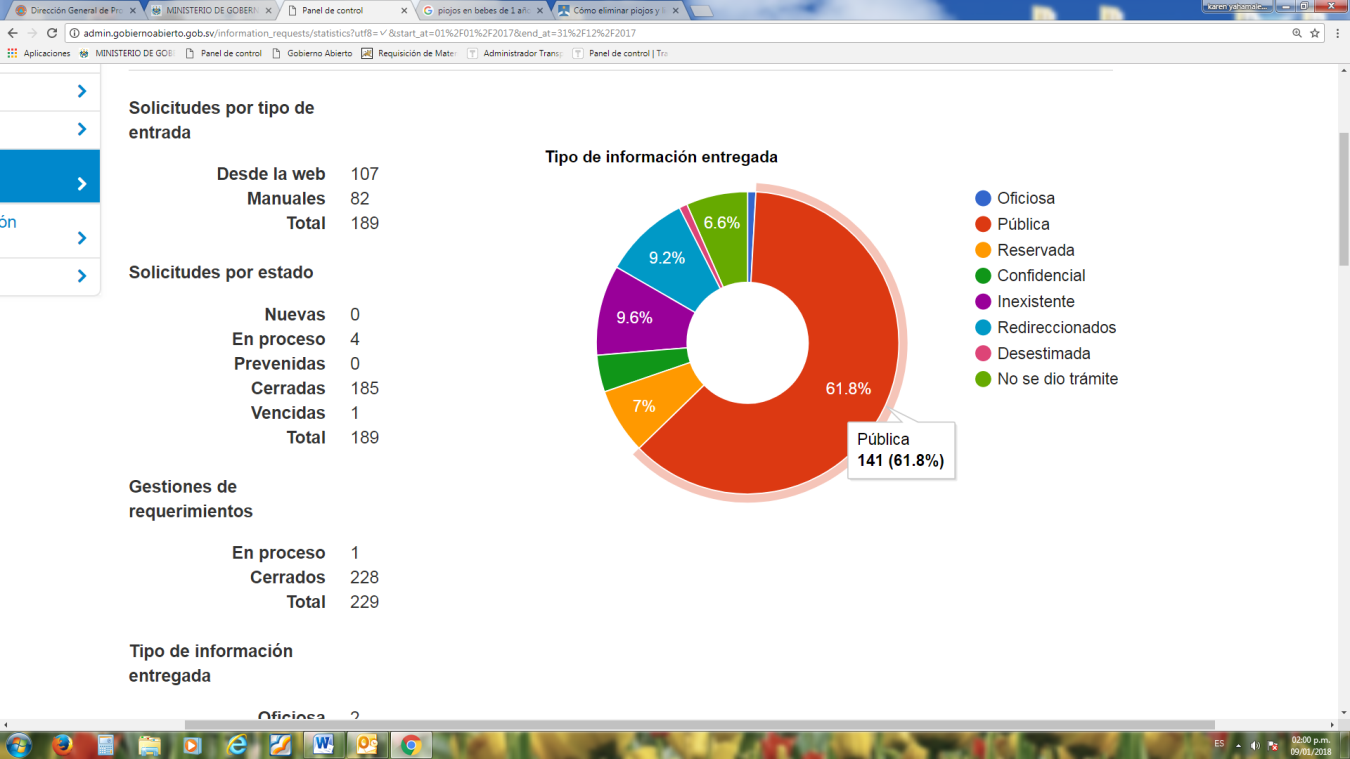 Solicitudes por estadoNuevas              0En proceso        4Prevenidas        0Cerradas            185Vencidas            1Total                  189Gestiones de requerimientos En proceso      1Cerrados         228Total                229Tipo de información entregadaOficiosa                     2Pública                      141Reservada                 16Confidencial              9Inexistente                22Redireccionados       21Desestimada              2No se dio trámite     15Total                         228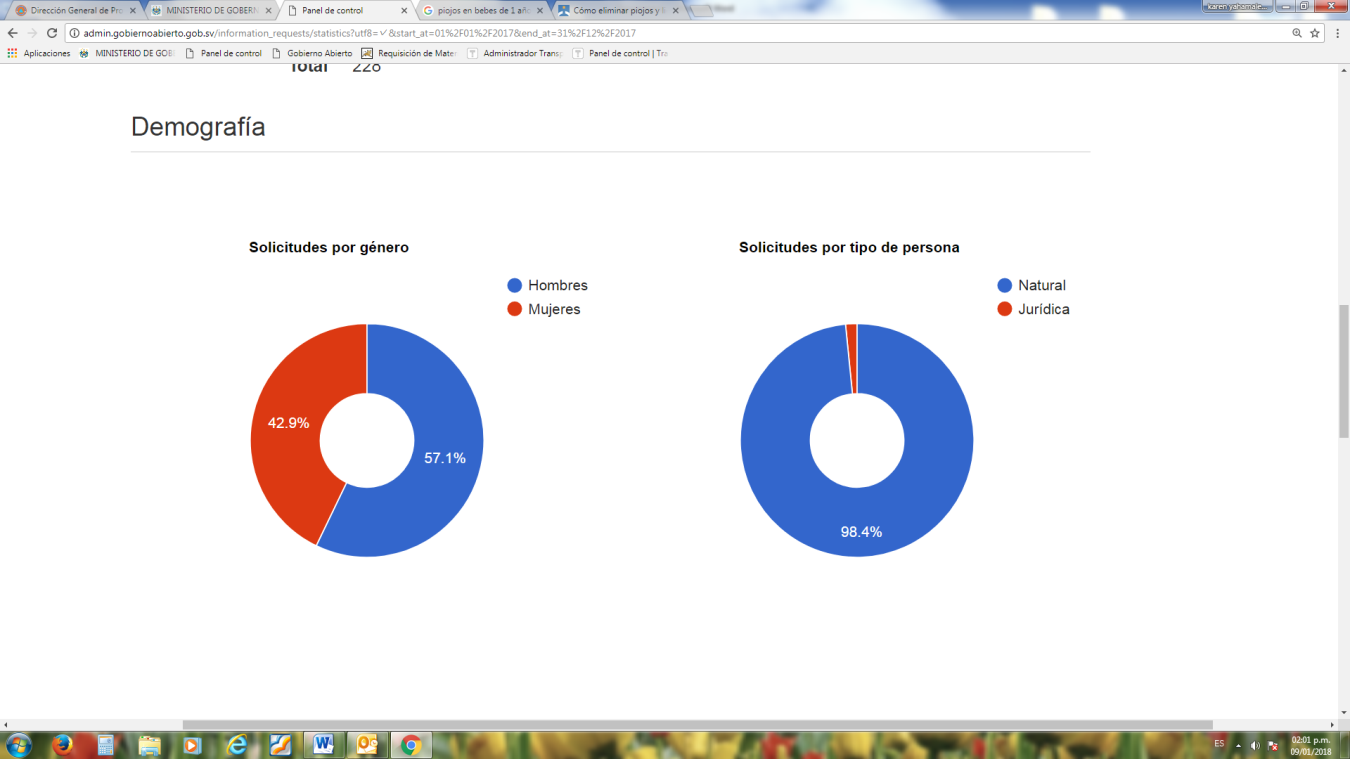 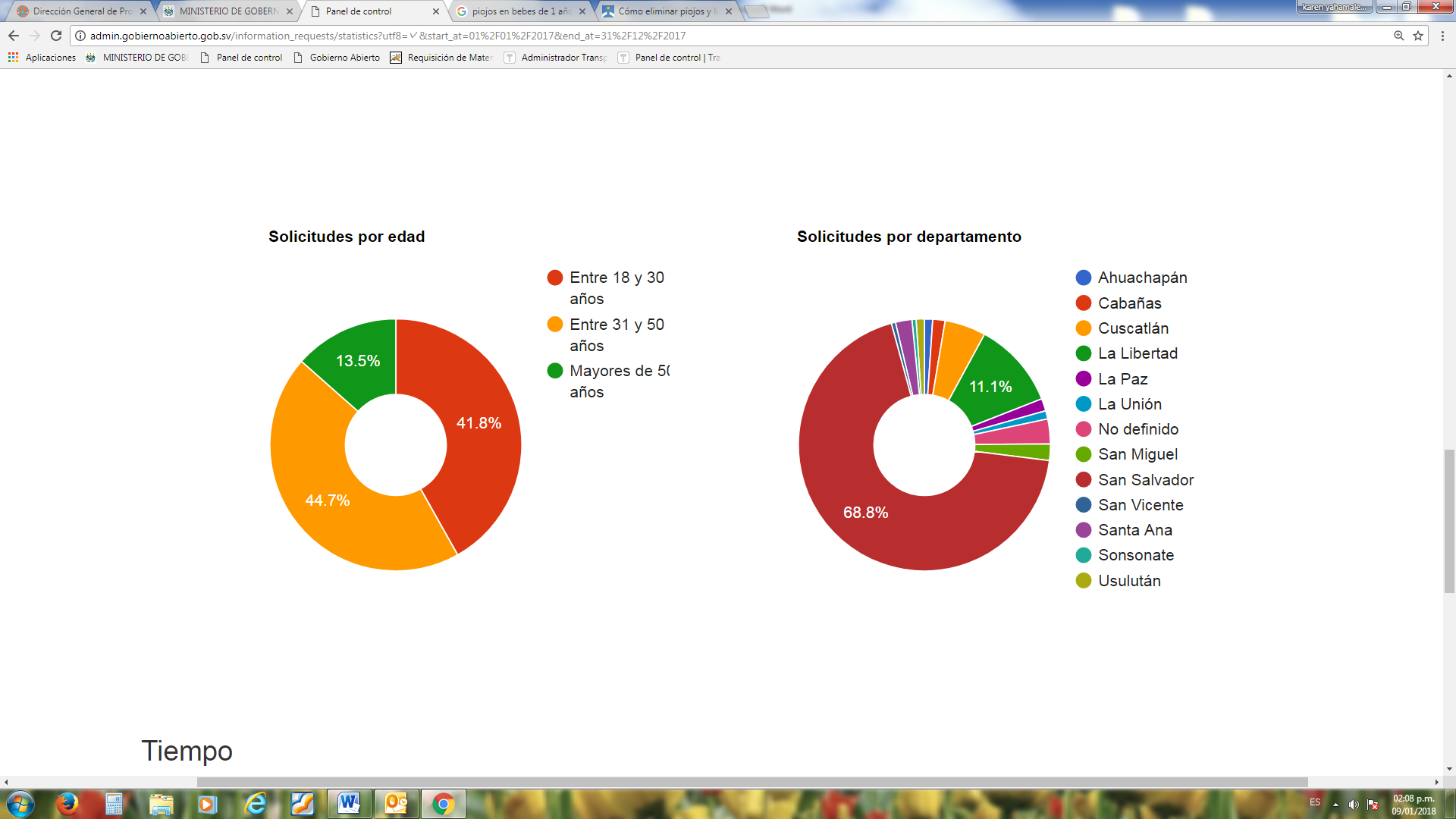 